ローズウィンドウ体験教室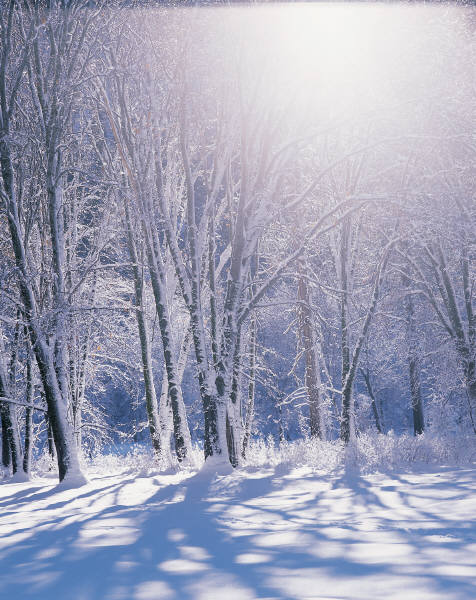 　　　　　１１月２５日(水)下総中山　　　　　　　　10時～13時　カフェ伽羅12月6日（日）銀座10時～17時　キレイガ丘銀座12月12日（土）新小岩　　　13：30～16：00詳細はお問合せください山田　綾090-8503-9912